Pročitaj i prepiši točno napisanu riječ.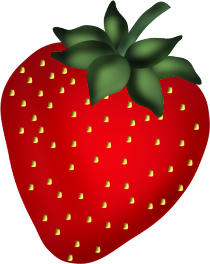 Ovo je                             jabuka                                         jagoda                                         kruška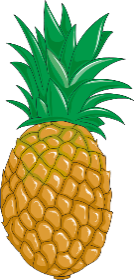 Ovo  je                            ananas                                        naranča                                        banana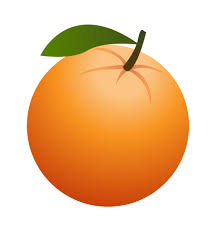 Ovo   je                          banana                                        limun                                        narančaOvo  je                           grašak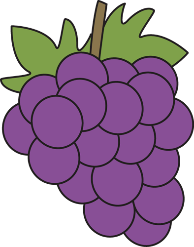                                         grožđe                                        malinaPročitaj rečenice.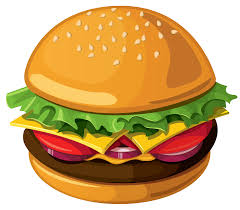 Volim jesti                           .Danas pada   .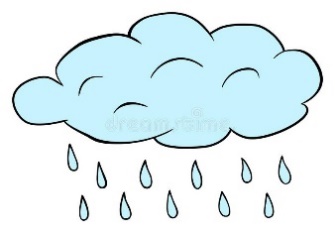 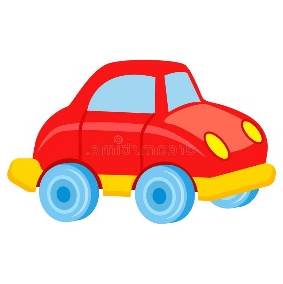 Volim se igrati  s                          .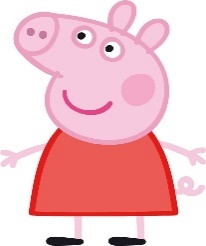 Volim gledati crtić                    .Napiši i nacrtaj što ti voliš.Pogledaj sličice pa ispričaj što se dogodilo.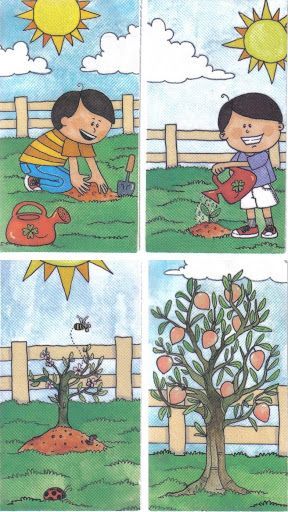 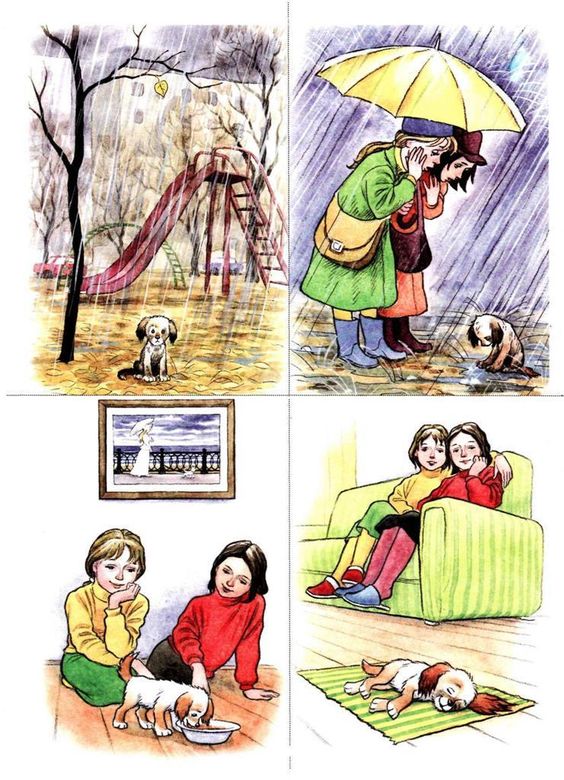 